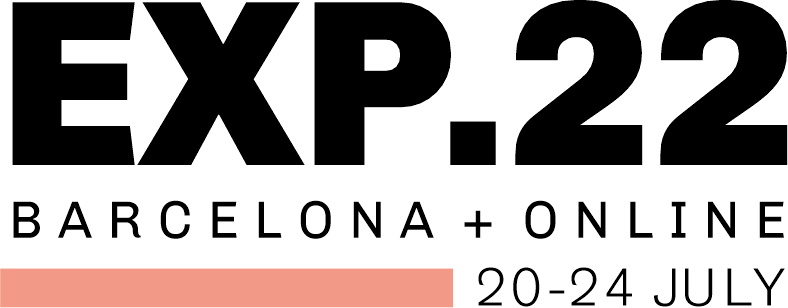 POSTULACIÓN DE ARTISTAS PARA TALLERES Y CONFERENCIASCada artistx invitadx al festival estará a cargo de, por lo menos, 3 actividades: 1 CONFERENCIA / PANEL DE DISCUSIÓN / PRESENTACIÓN DE PROYECTOS+ 1 TALLER INTRODUCTORIO: TÉCNICA EXPERIMENTAL+ 1 TALLER AVANZADO: MEZCLA DE TÉCNICASCada actividad tendrá una duración diferente:Las conferencias, paneles de discusión o presentación de proyectos serán de 1,5 horas.Un taller introductorio de 3,5 horas.Un taller avanzado de mezcla de técnicas experimentales de 7 o 10,5 horas.(A elegir entre 2 o 3 sesiones. Cada una de las sesiones dura 3,5 hrs.)(1) CONFERENCIA / DISCUSIÓN / PROYECTOSRETO DE LA ACTIVIDADMarca con una x el reto al que quieres contribuir:__ Mezclar técnicas__ Mensaje__ Trabajar colaborativamenteTIPO DE ACTIVIDADMarca con una x el tipo de actividad en la quieres aportar:___ Conferencia___ Panel de discusión o mesa redonda___ Presentación de proyectoTÍTULO DE LA ACTIVIDAD Se pueden plantear propuestas alrededor de una técnica, temas conceptuales o de debate que pueden ser de interés para toda la comunidad.IDIOMA___ Español___ InglésOtro: ______NECESIDADES TÉCNICASCuéntanos qué tipo de equipos necesitarás por parte de la organización (p. ej: ordenador, adaptador, proyector, etc)DESCRIPCIÓN Y CONTENIDO DE LA ACTIVIDAD Cuéntanos el tema principal, un esquema sobre cómo lo vas a presentar y la cantidad de ponentes que podríamos invitar.REFERENCIAS BIBLIOGRÁFICASSeñala alguna bibliografía asociada al contenido de la discusión.(2) TALLER: Introducción a una técnica RETO DEL TALLERMarca con una x el reto al que quieres contribuir:__ Mezclar técnicas__ Mensaje__ Trabajar colaborativamenteTÉCNICA Señala la técnica experimental que vas a trabajar.TÍTULO DEL TALLER Un título que sea atractivo y sintético del tema que vas a tratar.IDIOMA___ Español___ InglésOtro: ______DURACIÓN DEL TALLERLos talleres introductorios o de técnicas tienen una duración fija de 3,5 horas y tienes que adaptar la planificación a estos tiempos.MATERIALES Y PRESUPUESTORellena la tabla a continuación indicando la cantidad, tipo, precio y link de los materiales que necesitas. Considera que el monto máximo es de 50 euros.CANTIDADÍTEMPRECIO UNIDADLINK AL PRODUCTO1Ej: Pincel plano para acuarelaEj: 0,68 euroshttps://vpiera.com/es/pincel-wingo-930-escolar-plano-sintetico-acuarela-mango-corto-n-2PRECIO TOTAL EUROSNECESIDADES TÉCNICASCuéntanos qué tipo de equipos  o utensilios necesitarás (p. ej: ordenador, bandejas de revelado, adaptador, impresora, etc)CARACTERÍSTICAS DEL ESPACIOSeñala los requisitos de la sala: que se pueda oscurecer, que tenga agua corriente, que cuente con mesas, pizarra, etc.CONTENIDOS Y DESARROLLO DEL TALLERExplica detalladamente los contenidos que vas a desarrollar y un esquema del cronograma.MATERIALES DE LOS PARTICIPANTESSeñala si los participantes deben traer algo para el taller (p. ej: su propia cámara, imágenes impresas, etc.)OTROS COMENTARIOSAgrega aquí otros datos o comentarios que como organización necesitamos saber para poder realizar tu taller.REFERENCIAS BIBLIOGRÁFICASSeñala la bibliografía de consulta para los alumnos del taller.(3) TALLER: Mezcla de técnicasRETO DEL TALLERMarca con una x el reto al que quieres contribuir:__ Mezclar técnicas__ Mensaje__ Trabajar colaborativamenteTÉCNICAS Señala las técnicas experimentales con las que vas a trabajar.TÍTULO DEL TALLER Un título que sea atractivo y sintético del tema que vas a tratar.IDIOMA___ Español___ InglésOtro: ______DURACIÓN DEL TALLERMarca con una x la duración de tu taller:__ 2 sesiones (7 horas en total, cada sesión de 3,5 horas)__ 3 sesiones (10 horas en total, cada sesión de 3,5 horas)MATERIALES Y PRESUPUESTORellena la tabla a continuación indicando la cantidad, tipo, precio y link de los materiales que necesitas. Considera que el monto máximo es de 50 euros.CANTIDADÍTEMPRECIO UNIDADLINK AL PRODUCTO1Ej: Pincel plano para acuarelaEj: 0,68 euroshttps://vpiera.com/es/pincel-wingo-930-escolar-plano-sintetico-acuarela-mango-corto-n-2PRECIO TOTAL: EUROSNECESIDADES TÉCNICASCuéntanos qué tipo de equipos  o utensilios necesitarás (p. ej: ordenador, bandejas de revelado, adaptador, impresora, etc)CARACTERÍSTICAS DEL ESPACIOSeñala los requisitos de la sala: que se pueda oscurecer, que tenga agua corriente, que cuente con mesas, pizarra, etc.CONTENIDOS Y DESARROLLO DEL TALLERExplica detalladamente los contenidos que vas a desarrollar y un esquema del cronogramaREQUISITOS Y MATERIALES DE LOS PARTICIPANTESSeñala si los participantes deben tener conocimientos previos y cuáles son, así como qué deberán traer para el taller (p. ej: su propia cámara, imágenes impresas, etc.)OTROS COMENTARIOSAgrega aquí otros datos o comentarios que como organización necesitamos saber para poder realizar tu taller.REFERENCIAS BIBLIOGRÁFICASSeñala la bibliografía de consulta para los alumnos del taller.